Загађење воде 	У оквиру изборног предмета Чувари природе, ученици II2 су презентовали „загађење воде“ својим другарима из II1 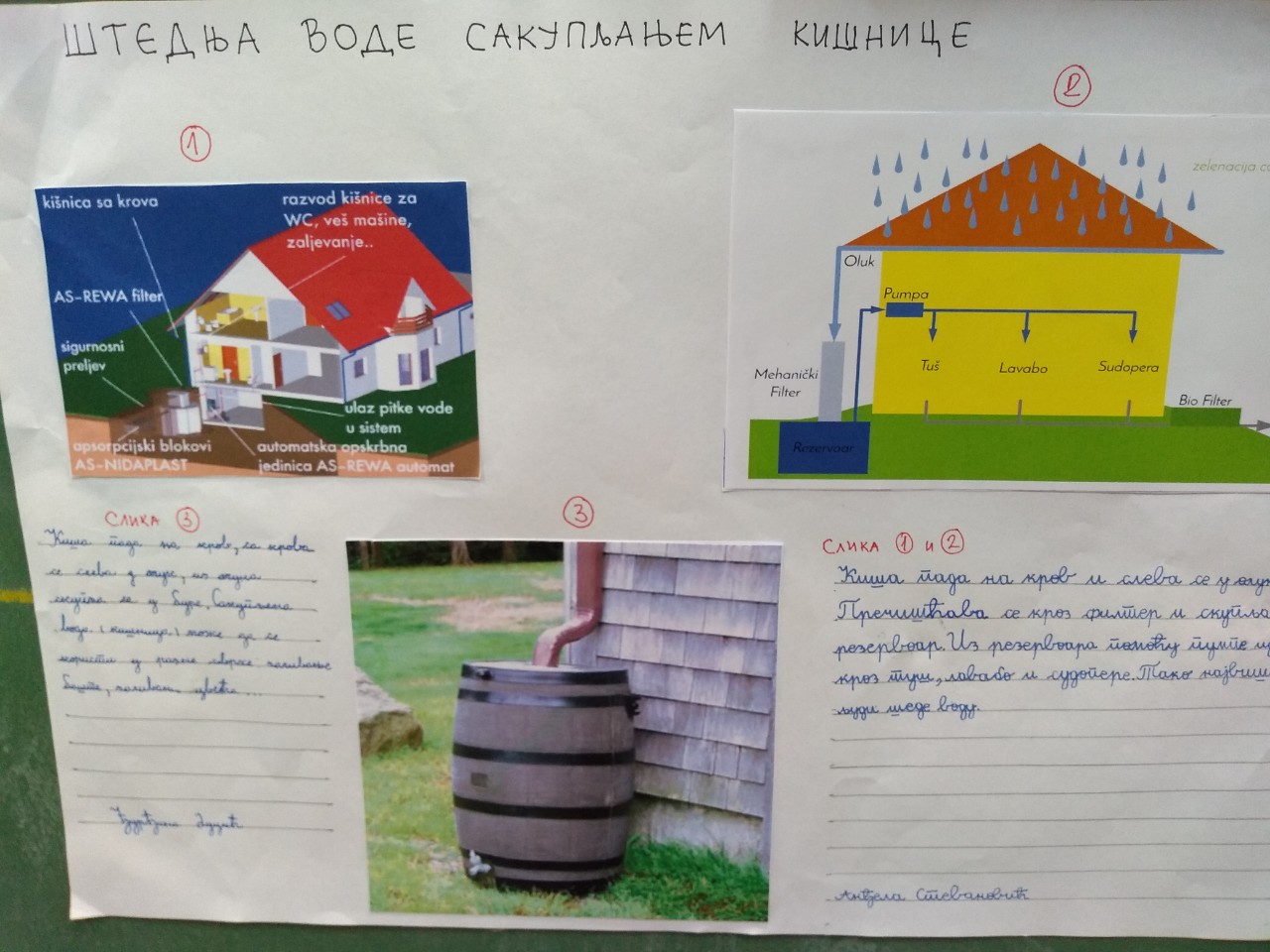 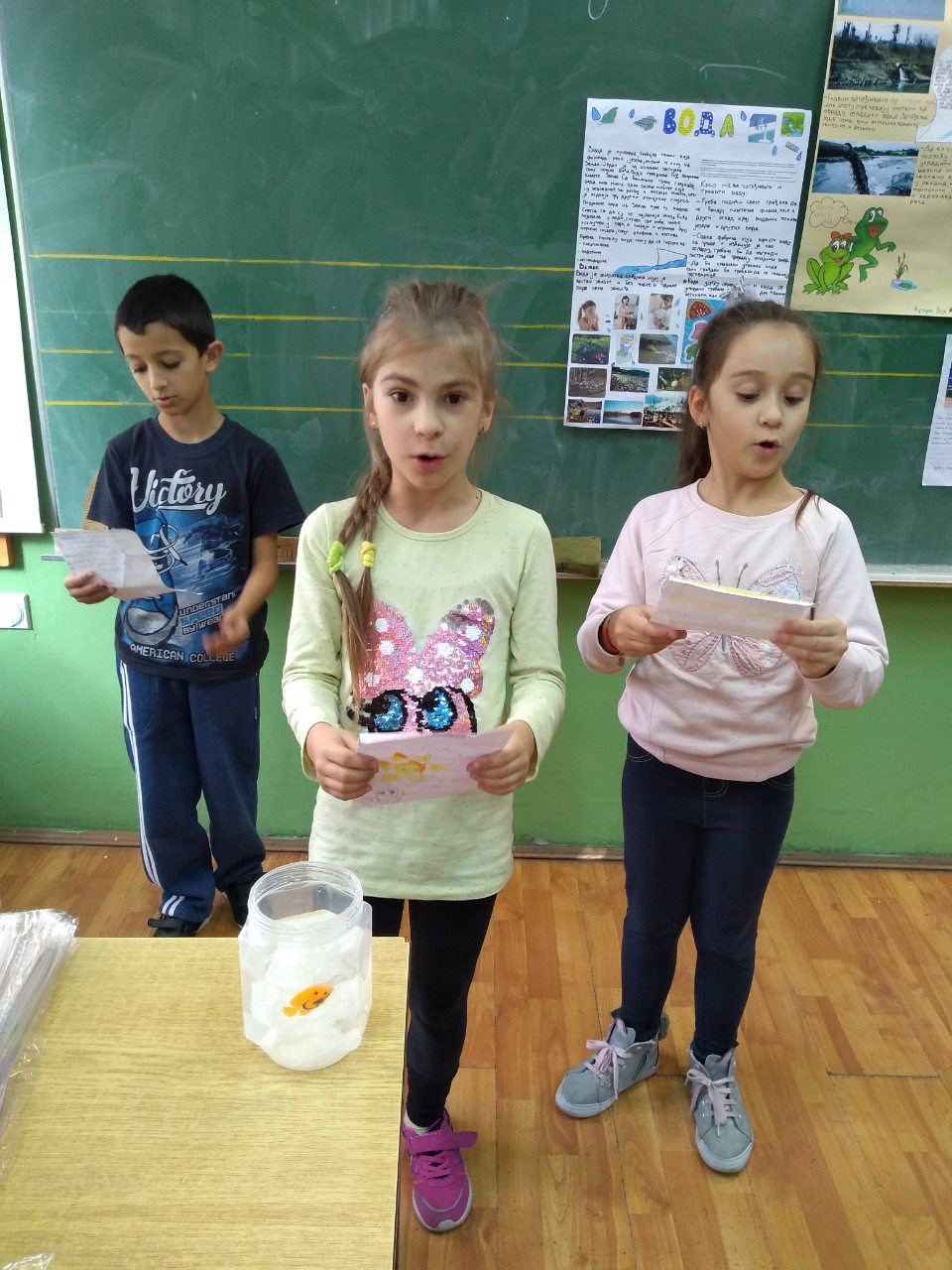 	Најинтересантнији је био оглед са златном рибицом која је живела у чистој води док јој нису несавесни људи загазили воду. 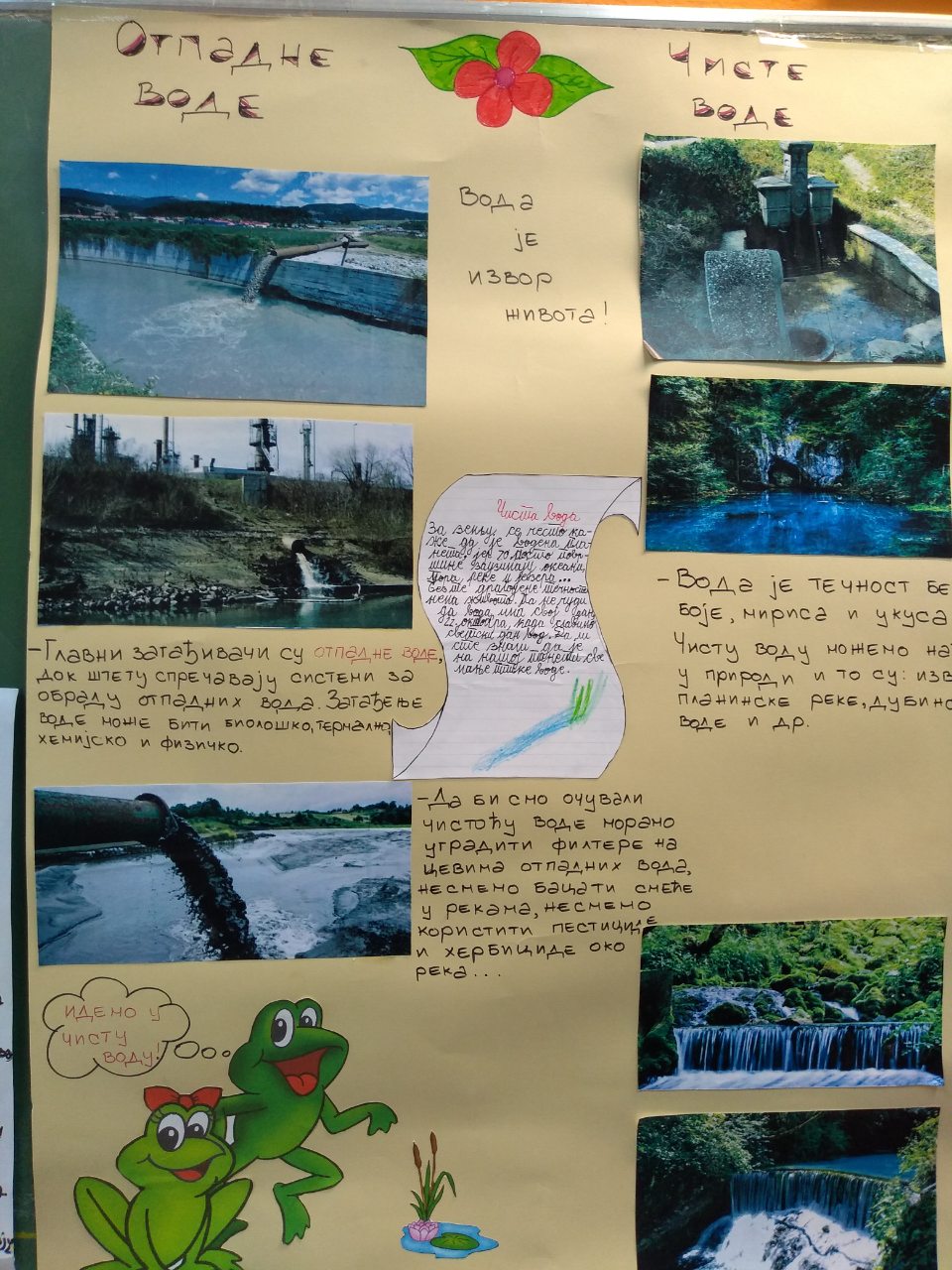 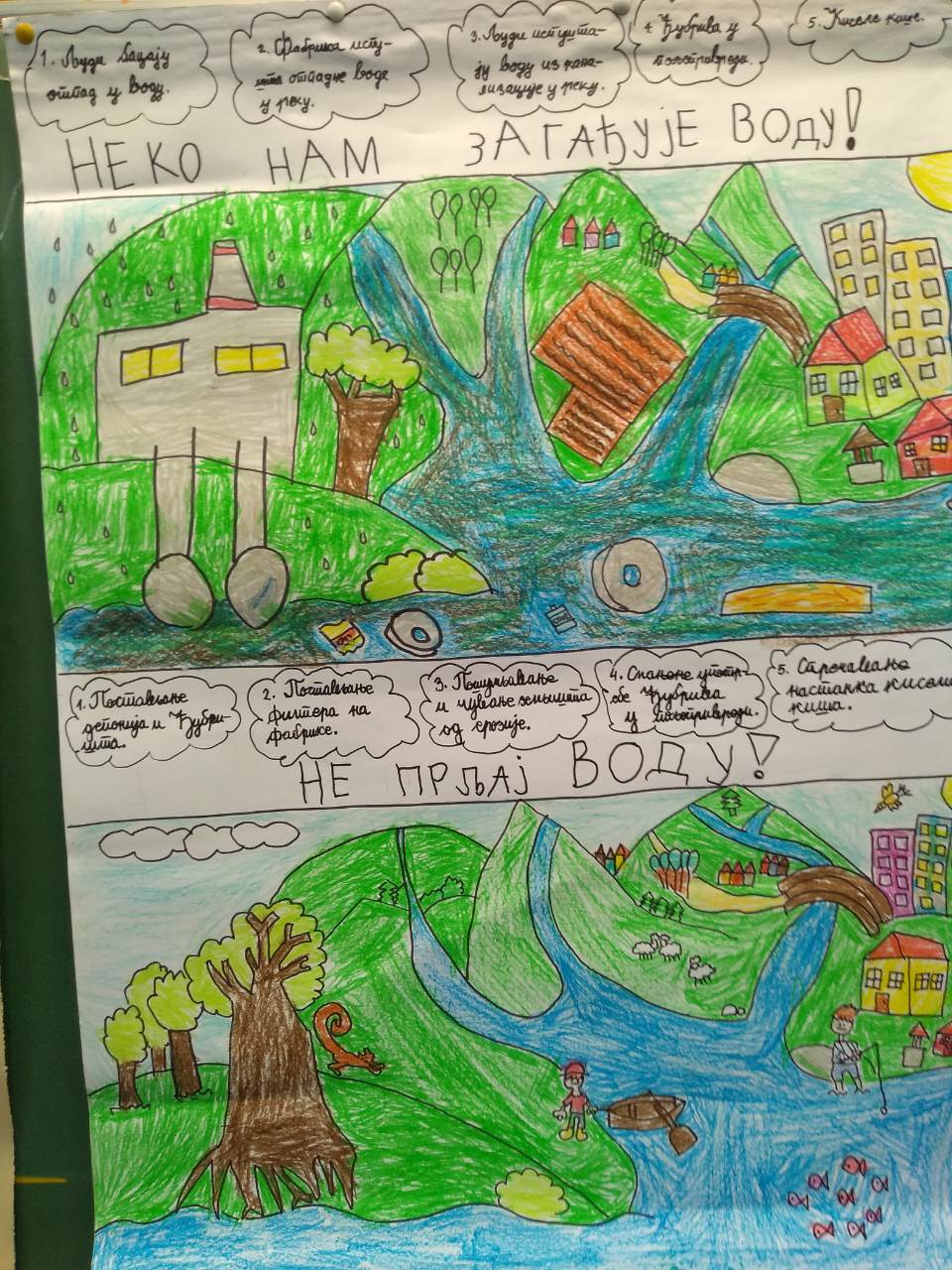 